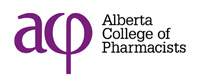 External Stakeholder ConsultationModel Standards for Pharmacy Compounding of Non-hazardous Sterile ProductsInstructionsThank you for providing your feedback on the draft Model Standards for Pharmacy Compounding of Non-hazardous Sterile Products. To facilitate the collation of feedback, please use the electronic Word template below. The table is divided into 4 columns.Column 1:  Indicate which section, subsection or appendix of the document for which you are providing comments.Column 2:  Due to some sections carrying over multiple pages, please indicate the page number for ease of reference.Column 3:  Indicate the text for which you are provided suggested changes and include new or amended text.Column 4:  Indicate the reason for your suggested changes (e.g. scientific journal, published guidelines etc.). Please keep your explanations as brief as possible.Note: please add more lines to the comments table as required. Example:At the conclusion of this document, there is a section for “General Comments” – this does not pertain to a specific section but is for overall comments on the document.PLEASE RETURN COMMENTS TO leslie.ainslie@pharmacists.ab.ca NO LATER THAN October 5, 2014NOTE: Comments received prior to September 5, 2014 will inform ACP in responding to NAPRA’s national consultationStakeholder CommentsSection, Subsection or AppendixPage #Comment (provide current and new text when applicable)Rationale6.5.1 Conditions thatmay affect preparations quality48A list of conditions that may affect preparations quality is provided however, the addition of casts or other splint devices that inhibit proper hand hygiene should be added to the list.The following reference supports this statement…Section, Subsection or AppendixPage #Comment (provide current and new text when applicable)RationaleGeneral CommentsComments submitted by:Comments submitted by:Name of individualName of organizationDate